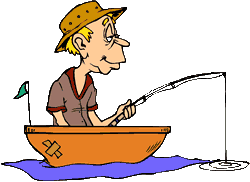 POŘÁDANÝ DNE 9. ÚNORA 2019 OD                             20:00 HODINV SÁLE DĚLNICKÉHO DOMUK TANCI A POSLECHU HRAJE  BOHATÁ SOUTĚŽ O VĚCNÉ CENY VČETNĚ ŽIVÝCH KAPRŮ LETOS OPĚTOVNĚ(OBSAH AKVÁRIA)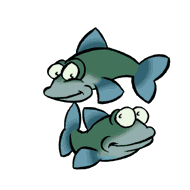 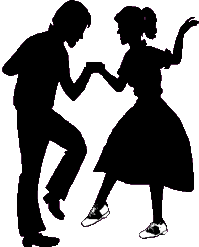 VYHRAJE POUZE JEDINÁ VSTUPENKA!www.rybari-velkyosek.estranky.czPŘEDPRODEJ VSTUPENEK: DĚLNICKÝ DŮM 23. 01. a .30.01.2019 v 18:00 - 19:00 HODIN